Date: 6th November 2018Dear Parent/Carer,This term, we have booked a visit to Pizza Express in Ilkley for our Year 2 children on Tuesday 20th November. This will fit in with our ‘Foods From Around The World’ unit. They will be travelling by coach and setting off at 9.00am prompt. Please ensure your child is in school on time. They will return for the usual end of school time.Whilst there, the children will be taught how to make pizza’s from scratch by the Pizza Express staff, and will have the chance to eat their pizza once it has been cooked.If the weather is nice, our intention will be to eat our pizza’s in the bandstand, and have a look around Ilkley. If the weather is not very nice, we will be returning to school straight away.Children will need to wear their school uniform as well as appropriate outdoor clothing for the weather on the day weather, ie: a waterproof/warm jacket, wellies etc.All children will be having a packed lunch once they return to school.  As we believe this trip will be invaluable for your child’s learning experience, we are only asking for a voluntary contribution of £6.00 per child towards the cost. We must advise that if we do not receive sufficient contributions, we may have to cancel the visit.Please complete and return the reply slip below with your contribution by Wednesday 14th November 2018.Yours Sincerely,Mrs P FosterHead Teacher------------------------------------------------------------------------------------------------------------------------------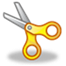 I give permission for my child……………………………….…………………..in class 2 to attend the visit to Pizza Express on 20th November 2018 and enclose a contribution of £6.00.Signed ………………………………………………………………………..